Publicado en Madrid el 11/06/2020 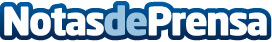 El confinamiento catapulta el desarrollo de proyectos digitales de marketing entre pymes y empresasSegún un estudio de Crowdland, las acciones de social media, los contenidos digitales, las plataformas web y los proyectos de e-commerce serán las principales tendencias para los profesionales del sector en los próximos meses.
El uso de herramientas profesionalizadas para una adecuada planificación y una comunicación interna más eficaz, entre los principales aspectos a mejorar para optimizar los resultados en la gestión de proyectos digitalesDatos de contacto:CROWDLANDNo DisponibleNota de prensa publicada en: https://www.notasdeprensa.es/el-confinamiento-catapulta-el-desarrollo-de Categorias: Comunicación Marketing E-Commerce Recursos humanos http://www.notasdeprensa.es